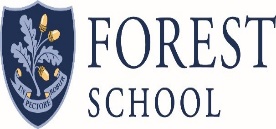 LJH- Feb 18JOB DESCRIPTIONJOB DESCRIPTIONJOB TITLE Teacher of Food and Nutrition DEPARTMENT/SECTION Food and Nutrition	REPORTS TO Head of Food and NutritionJOB SUMMARY: The Teacher of Food and Nutrition will be responsible for delivering high quality teaching with the aim of helping students develop a broad base of skills through practical, investigational and theoretical work at both Key Stage 3 and 4. The Teacher of Food and Nutrition must be able to demonstrate excellent subject knowledge and communicate this in an enthusiastic and imaginative way in both practical and theory lessons.JOB SUMMARY: The Teacher of Food and Nutrition will be responsible for delivering high quality teaching with the aim of helping students develop a broad base of skills through practical, investigational and theoretical work at both Key Stage 3 and 4. The Teacher of Food and Nutrition must be able to demonstrate excellent subject knowledge and communicate this in an enthusiastic and imaginative way in both practical and theory lessons.Roles and ResponsibilitiesTeach across all levels and abilities. Forest follows the OCR Food Preparation and Nutrition GCSE course Develop, maintain and stimulate pupils’ curiosity, interest and enjoyment in Food and NutritionDevelop pupils’ familiarity, competence and confidence within Food and Nutrition Provide challenge for every pupil and encourage all pupils to achieve their potential in Food and NutritionContribute and engage in extra-curricular Food and Nutrition activitiesShare in departmental best practiceWillingness to invest extra time outside of a lesson to ensure students achieve the best standard in Food and Nutrition at both Key Stage 3 and 4Roles and ResponsibilitiesTeach across all levels and abilities. Forest follows the OCR Food Preparation and Nutrition GCSE course Develop, maintain and stimulate pupils’ curiosity, interest and enjoyment in Food and NutritionDevelop pupils’ familiarity, competence and confidence within Food and Nutrition Provide challenge for every pupil and encourage all pupils to achieve their potential in Food and NutritionContribute and engage in extra-curricular Food and Nutrition activitiesShare in departmental best practiceWillingness to invest extra time outside of a lesson to ensure students achieve the best standard in Food and Nutrition at both Key Stage 3 and 4TEACHER - GENERIC DUTIES AND RESPONSIBILITIESBelow sets out the generic main duties and responsibilities of any teacher at Forest School.  Those holding positions of responsibility have specific job descriptions in addition to the duties described below.  Above all, Forest School teachers are professionals who carry out their duties responsibly and with regard for the best interests of their pupils and the School.Teaching and LearningPlan, prepare and deliver purposeful and productive lessons to assigned classes.Be prepared to innovate and devise imaginatively varied ways of teaching their subjects to inspire pupils.Encourage pupils and show enthusiasm for their subject in the classroom.Mark work according to departmental and School marking policies, giving appropriate feedback and maintaining records of pupil’s progress in their subject.Demonstrate an awareness of Assessment for Learning strategies and personalise the learning of all pupils, as appropriate.Select and use a range of different learning resources and teaching styles, appropriate to subject and topic.Participate in mutual lesson observations both within and beyond their department as a part of sharing best practice.Use teaching strategies that allow for the full range of ability and learning styles in each class, particularly considering the learning needs of LDD pupils.Research new topic areas and maintain up-to-date subject knowledge.Undertake report writing and the award of internal grades as required.DepartmentCarry out any reasonable subject-related duties assigned to them by their Head of Department.Attend department meetings and moderation meetings as requested by their Head of Department.Contribute to the Department’s devising and writing of new subject materials when required.Make themselves familiar with the contents of their Department Handbook and endeavour to follow closely the guidance and Schemes of Work provided in this document.Co-CurricularContribute imaginatively to the co-curricular, extra-curricular and sporting programmes of theSchool as required by the Head of Department, Deputy Warden or the Heads ofSection and Preparatory Schools, and be prepared to run or assist with activities beyond lesson times and on Saturdays when required.Take part in the outdoor programme of the School in activities ranging from Games to theDuke of Edinburgh’s Award and the Combined Cadet Force.PastoralEnsure that they are familiar with the School’s health and safety guidance and be responsible of their own health and safety and that of their pupils.If full-time, be prepared to undertake the pastoral role of a form tutor.Manage pupil behaviour in the classroom, establish an orderly working environment and ensure the safety and good conduct of the pupils, following the guidance in the Behaviour Policy (and the Disciplinary Framework) and to enforce the pupils’ Code of Conduct and Dress Code.If present in School, attend assemblies and Chapel, supervising the pupils, unless permission has been granted by the Deputy Warden that they be excused.Other Professional DutiesSupport and foster the aims of the School.Make themselves familiar with the contents of the Staff Handbook, the School’s aims and policies and endeavour to follow these closely.Carry out such duties, including cover for absent colleagues and examination invigilation, as are allocated to them by their Head of Department or Senior Teachers, punctually and efficiently.Attend staff meetings, parents’ evenings, Commemoration Day, Inset sessions and similarimportant functions both in and out of normal School hours, and participate in the mainSaturday Open Day for prospective parents and pupils.Notify their Head of Department and the Deputy Warden as early as possible if they are going to be absent from School and set rigorous, appropriate work.Attend relevant in-service training each year, after obtaining the consent of their Head of Department and the Deputy Warden.Take part in the School’s performance management scheme and appraisal Forest School is committed to safeguarding and promoting the welfare of children. Appointment to this position requires an enhanced DBS disclosure.TEACHER - GENERIC DUTIES AND RESPONSIBILITIESBelow sets out the generic main duties and responsibilities of any teacher at Forest School.  Those holding positions of responsibility have specific job descriptions in addition to the duties described below.  Above all, Forest School teachers are professionals who carry out their duties responsibly and with regard for the best interests of their pupils and the School.Teaching and LearningPlan, prepare and deliver purposeful and productive lessons to assigned classes.Be prepared to innovate and devise imaginatively varied ways of teaching their subjects to inspire pupils.Encourage pupils and show enthusiasm for their subject in the classroom.Mark work according to departmental and School marking policies, giving appropriate feedback and maintaining records of pupil’s progress in their subject.Demonstrate an awareness of Assessment for Learning strategies and personalise the learning of all pupils, as appropriate.Select and use a range of different learning resources and teaching styles, appropriate to subject and topic.Participate in mutual lesson observations both within and beyond their department as a part of sharing best practice.Use teaching strategies that allow for the full range of ability and learning styles in each class, particularly considering the learning needs of LDD pupils.Research new topic areas and maintain up-to-date subject knowledge.Undertake report writing and the award of internal grades as required.DepartmentCarry out any reasonable subject-related duties assigned to them by their Head of Department.Attend department meetings and moderation meetings as requested by their Head of Department.Contribute to the Department’s devising and writing of new subject materials when required.Make themselves familiar with the contents of their Department Handbook and endeavour to follow closely the guidance and Schemes of Work provided in this document.Co-CurricularContribute imaginatively to the co-curricular, extra-curricular and sporting programmes of theSchool as required by the Head of Department, Deputy Warden or the Heads ofSection and Preparatory Schools, and be prepared to run or assist with activities beyond lesson times and on Saturdays when required.Take part in the outdoor programme of the School in activities ranging from Games to theDuke of Edinburgh’s Award and the Combined Cadet Force.PastoralEnsure that they are familiar with the School’s health and safety guidance and be responsible of their own health and safety and that of their pupils.If full-time, be prepared to undertake the pastoral role of a form tutor.Manage pupil behaviour in the classroom, establish an orderly working environment and ensure the safety and good conduct of the pupils, following the guidance in the Behaviour Policy (and the Disciplinary Framework) and to enforce the pupils’ Code of Conduct and Dress Code.If present in School, attend assemblies and Chapel, supervising the pupils, unless permission has been granted by the Deputy Warden that they be excused.Other Professional DutiesSupport and foster the aims of the School.Make themselves familiar with the contents of the Staff Handbook, the School’s aims and policies and endeavour to follow these closely.Carry out such duties, including cover for absent colleagues and examination invigilation, as are allocated to them by their Head of Department or Senior Teachers, punctually and efficiently.Attend staff meetings, parents’ evenings, Commemoration Day, Inset sessions and similarimportant functions both in and out of normal School hours, and participate in the mainSaturday Open Day for prospective parents and pupils.Notify their Head of Department and the Deputy Warden as early as possible if they are going to be absent from School and set rigorous, appropriate work.Attend relevant in-service training each year, after obtaining the consent of their Head of Department and the Deputy Warden.Take part in the School’s performance management scheme and appraisal Forest School is committed to safeguarding and promoting the welfare of children. Appointment to this position requires an enhanced DBS disclosure.SAFEGUARDING: The post holder will be required to;Submit an Enhanced Disclosure and Barring Check (DBS).  Complete Child Protection Training.Promote and safeguard the welfare of all children and young person’s they are responsible for, or come into contact with. SAFEGUARDING: The post holder will be required to;Submit an Enhanced Disclosure and Barring Check (DBS).  Complete Child Protection Training.Promote and safeguard the welfare of all children and young person’s they are responsible for, or come into contact with. FOREST SCHOOL’S POLICY AND PROCEDURE The post holder is required to actively follow and abide by all Forest policies and procedures including Equal Opportunities, Safer Recruitment and Child Protection, and will maintain an awareness and observation of Fire and Health & Safety RegulationsFOREST SCHOOL’S POLICY AND PROCEDURE The post holder is required to actively follow and abide by all Forest policies and procedures including Equal Opportunities, Safer Recruitment and Child Protection, and will maintain an awareness and observation of Fire and Health & Safety RegulationsIf during the course of time the duties and responsibilities should change, the job description will be reviewed and amended in consultation with the post holder.   The post holder will carry out any other duties as are within the scope, spirit and purpose of this job description as requested the line manager or Head of Department/Section. If during the course of time the duties and responsibilities should change, the job description will be reviewed and amended in consultation with the post holder.   The post holder will carry out any other duties as are within the scope, spirit and purpose of this job description as requested the line manager or Head of Department/Section. 